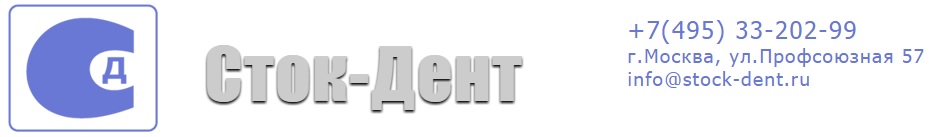 Установка стоматологическая KaVo с принадлежностями, вариант исполнения PRIMUS 1058 Life 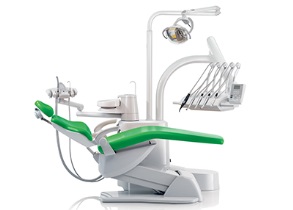 Предложение действительно до 30. 04. 2018г.Гарантийный срок оборудования 12 месяцев.№КомплектацииPRIMUS 1058 Life1Элемент врачадержатель шлангов  на 5 инструментов с верхней, нижней подачей или подкатным модулем*модуль управления MEMOdent с жидкокристаллическим дисплеем для управления креслом, инструментами и функциями гигиены на модуле врача*трехфункциональный пистолет вода-воздух для врача*турбинный шланг с подсветкой и быстросъемным переходником с регулировкой воды MULTIflex 465LRN*электрический бесщеточный микромотор со светодиодной подсветкой KL703 LED со шлангом*американский поднос для инструментов и материалов, силиконовый коврик и держатель для подноса. *2Элемент ассистента  регулируемый по высоте и горизонтали пульт управления*панель управления функциями установки- Comfort, с модулем управления, идентичными модулю врача*шланг слюноотсоса под влажную помпу*шланг мощного пылесоса под влажную помпу*3Кресло пациентакресло пациента с мягкой обивкойспинка кресла Progress*двухсуставной подголовник с винтовой фиксацией*подъемное сидение со специальной настройкой для лечения детей*Подлокотник левый и правый*функция VACUstop- экстренная остановка вакуума*4Гидроблоксъемная поворотная фарфоровая плевательница*Набор внешнего влажного отсоса*Светильник пятиточечный светодиодный KaVo 540 LEDосвещение от 20 000 до 40 000 LUX и специальным режимом COMPOsave от 8 000 до 15 000 LUX на стойке светильника*система автономной подачи чистой воды-  блок бутылка *Многофункциональная беспроводная педаль управления креслом пациента, функциями гигиены, инструментов*цвет пластика светло-серый*Стул стоматолога PHYSIO ONE*